Toyota Corolla Cross, líder entre os eletrificados no Brasil, chega à linha 2024Versões híbridas do modelo registraram 12.507 unidades comercializadas em 2022Toyota é a única a produzir veículos híbridos flex no País e, com Corolla Cross, se consolida como uma das fabricantes automotivas que mais exporta a partir do BrasilLinha 2024 já está em toda a rede de concessionárias da marca e segue como referência em segurança e comodidadeA Toyota do Brasil anuncia a linha 2024 do Corolla Cross, referência em segurança e líder de vendas entre os veículos eletrificados. Disponível em cinco versões: XR, XRE, GR-Sport, XRV Hybrid e XRX Hybrid, o modelo chega às concessionárias com preços a partir de R$ 158.290,00. Atualmente o Corolla Cross é o único SUV fabricado no Brasil com a opção de motorização híbrida flex, que faz a sinergia entre propulsão elétrica - sem dependência de rede de recarga - e motor por combustão interna, usando um combustível renovável de baixa pegada de carbono, que é o etanol. Isso reforça cada vez mais o compromisso da Toyota rumo à neutralidade de carbono no País. Olhando todo ciclo, o Brasil é um dos maiores produtores de etanol do mundo, que gera emprego e renda para a região, além de ser uma das principais fontes de energia limpa.O Corolla Cross conta com extensa lista de itens de conforto, conveniência, tecnologia e segurança que o creditam como um dos automóveis mais completos de sua categoria. Desde a versão de entrada XR, o modelo conta com itens de segurança ativa e passiva desde o último ano. Além disso, as versões são equipadas com ar-condicionado digital automático com saída traseira, banco do motorista com regulagem para seis ajustes – altura, distância e inclinação, banco do passageiro dianteiro com regulagem manual para quatro ajustes (distância e inclinação), direção eletroassistida progressiva, entre outros itens que o tornam um dos modelos mais vendidos do País, além de se manter fiel aos pilares da marca de qualidade, durabilidade e confiabilidade.Corolla Cross na KINTOComo empresa provedora de soluções de mobilidade, a Toyota também oferece o novo Corolla Cross para aluguel, por meio da KINTO e de seus serviços KINTO One Personal, de assinatura de veículos 0 km, KINTO One Fleet, focado em gestão de frotas corporativas e KINTO Share para clientes que precisam alugar modelos da marca por horas, dias ou semanas. No KINTO Share, as diárias do modelo têm valores a partir de R$ 329,00 e toda a operação é realizada por meio do app KINTO Share Latam. No serviço KINTO One Personal, a assinatura parte de R$ 4.223,99/mês para contratos de 36 meses e pacote de quilometragem de 1.000 km/mês. Já o KINTO One Fleet, de aluguel de veículos para frotas corporativas, os preços partem de R$ 3.451,00 (contratos também de 36 meses e franquia de até 1.000 km/mês). Lembrando que em ambos os serviços, Personal e Fleet, os contratos podem ser fechados a partir de 12 meses. Os clientes também podem buscar mais informações e cotações na rede de concessionárias Toyota de todo o País ou pelo site https://kintomobility.com.br/. Sucesso de vendas e exportação O Corolla Cross foi apresentado oficialmente em 2021 e logo depois se tornou o Toyota mais vendido do País. Segundo dados da Federação Nacional da Distribuição de Veículos Automotores (Fenabrave), no acumulado de 2022, o modelo foi o 15º automóvel de passeio mais comercializado do Brasil, com 42.506 unidades emplacadas. Dessas, 12.507 foram somente versões híbridas flex, o que o tornou líder da categoria.No acumulado de 2023, entre janeiro e fevereiro, o Corolla Cross que é produzido na fábrica da Toyota em Sorocaba (SP) já registrou um volume de 6.104 veículos comercializados. Com ele, a Toyota do Brasil foi capaz de reforçar sua estratégia de crescimento sustentável na América Latina e no Caribe e atualmente é uma das maiores exportadoras de veículos do País, atendendo 22 países da região, como Argentina, Uruguai, Chile, Colômbia, Honduras, Nicarágua, Panamá, entre outros. Liderança absolutaO Corolla Cross segue como destaque na estratégia de eletrificação da Toyota no Brasil. Ele e o sedã Corolla, seu companheiro de plataforma, são os únicos modelos híbridos flex do mercado produzidos no País. A dupla ajudou a consolidar a liderança da Toyota no segmento de eletrificados. Segundo dados da ABVE (Associação Brasileira do Veículo Elétrico), o mercado de eletrificados somou 4.503 unidades vendidas em janeiro deste ano. Juntos, Corolla e Corolla Cross responderam por 27,3% deste total. Referência em segurançaO Corolla Cross é equipado de série com a tecnologia do sistema de segurança ativa Toyota Safety Sense (TSS). O pacote contempla recursos como: Sistema de Pré-Colisão Frontal (PCS): o sistema usa a câmera e o radar de ondas milimétricas para detectar veículos que circulam nas ruas e estradas. Se o sistema detectar a possibilidade de uma colisão, ele alerta o motorista por meio de avisos sonoros e visuais e ativa a assistência de frenagem para evitar ou reduzir os danos causados por ela. No Corolla Cross, o sistema detecta, ainda, pedestres e ciclistas. Sistema de Assistência de Permanência de Faixa (LTA), com função de Alerta de Mudança de Faixa (LDA): em determinadas circunstâncias, o sistema é projetado para detectar desvios de pista quando as linhas divisórias são visíveis. Ao ouvir e ver os alertas, e depois de verificar que é seguro fazê-lo, o veículo deve ser redirecionado para o centro da pista. Esse sistema também inclui a funcionalidade de condução assistida que, junto com o LTA, observa as marcações da estrada e faz ajustes para ajudá-lo a manter sua posição, aplicando suporte de direção extra e soando um alerta.Faróis altos automáticos (AHB): trata-se de um sistema de segurança projetado para ajudar o motorista a ver mais claramente à noite sem distrair outros motoristas. O AHB trabalha com uma câmera a bordo para detectar os faróis dos veículos que se aproximam e os faróis traseiros dos veículos na frente e alterna automaticamente entre os faróis altos e baixos em conformidade.Controle de Cruzeiro Adaptativo (ACC): é um sistema semelhante ao “cruise control” que permite a condução a uma velocidade constante predeterminada. O ACC usa o radar de ondas milimétricas montado na grade frontal e a câmera projetada a bordo para detectar veículos, calcular sua distância e ajustar a velocidade para ajudar a manter uma distância predeterminada de veículo para veículo.PerformanceCom um conceito urbano focado na robustez e elegância, sem perder o conforto, o Corolla Cross é equipado com um motor 1.8L VVT-i 16V de ciclo Atkinson flex, com 101 cv de potência a 5.200 giros quando abastecido com etanol, e 98 cv também a 5.200 rpm, quando abastecido com gasolina, e 14,5 kgf.m de torque a 3.600 rpm (abastecido com etanol ou gasolina). O conjunto conta com dois motores elétricos (MG1 e MG2) de 72 cv de potência e 16,6 kgf.m de torque, garantindo aceleração suave, excelente consumo e conforto ao rodar em qualquer tipo de condução.Nas versões híbridas, o Corolla Cross ainda possui sistema de freios regenerativos, que acumula a energia cinética gerada pelas frenagens e a transforma em energia elétrica, alimentando a bateria híbrida. Isso garante maior autonomia ao modelo no modo elétrico, também contribuindo para economia de combustível.GarantiaComo todos os produtos da marca Toyota no Brasil, o Corolla Cross tem garantia de 5 anos sem limite de quilometragem para pessoas físicas e 100 mil km para uso comercial (o que ocorrer primeiro). Lembrando que os componentes do sistema híbrido (bateria híbrida, ECU da bateria híbrida, ECU de gerenciamento de energia e inversor com conversor) contam com 8 anos de garantia de fábrica – sem limite de quilometragem para pessoas físicas e 200 mil km para uso comercial. Os clientes brasileiros também contam com o apoio e os serviços do melhor pós-venda do País, que tem como objetivo proporcionar experiência completa e de excelência na compra, manutenção e recompra de um modelo Toyota.PreçosA linha Corolla Cross 2024 chega disponível nas seguintes opções de cores: Branco Polar, Vermelho Granada, Cinza Granito, Preto Infinito, Prata Lua Nova, Branco Lunar. A versão GR-Sport é oferecida nas cores Preto Infinito, Branco Lunar Dual Tone e Vermelho Granada Dual Tone. Objetivos de Desenvolvimento SustentávelA divulgação deste material colabora diretamente para os seguintes Objetivos de Desenvolvimento Sustentável (ODS) da ONU: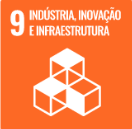 _______________________________________________________________Sobre a Toyota do BrasilA Toyota do Brasil está presente no País há 65 anos. Possui quatro unidades produtivas, localizadas em Indaiatuba, Sorocaba, Porto Feliz e São Bernardo do Campo, todas no Estado de São Paulo, e emprega cerca de 6 mil pessoas. Em 2020, lançou a KINTO, sua nova empresa de mobilidade, para oferecer serviços como aluguel de carros e gestão de frotas a uma sociedade em transformação. Também reforçou sua marca GAZOO, por meio de iniciativas que desafiam a excelência de seus veículos. Tem como missão produzir felicidade para todos (Happiness for All) e, para tanto, está comprometida em desenvolver carros cada vez melhores e mais seguros, além de avançar nas soluções de mobilidade. Junto com a Fundação Toyota do Brasil, tem iniciativas que repercutem nos 17 Objetivos de Desenvolvimento Sustentável da ONU. Mais informaçõesToyota do Brasil – Departamento de ComunicaçãoKelly Buarque – kbuarque@toyota.com.br Kessia Santos – kosantos@toyota.com.brRPMA Comunicaçãotoyota@rpmacomunicacao.com.br Guilherme Magna – (11) 98600-8988Leonardo de Araujo – (11) 96084-0473Raphaella Abrahão – (11) 94188-7017Fernando Irribarra – (11) 97418-3710Tel.: (11) 5501-4655www.rpmacomunicacao.com.br  Corolla Cross XRR$ 158.290,00Corolla Cross XRER$ 172.690,00Corolla Cross GR-SportR$ 192.890,00Corolla Cross XRV HybridR$ 199.690,00Corolla Cross XRX HybridR$ 207.790,00